ПРЕДСТАВЛЕНИЕот 05 октября 2016 года                                                                                                        № 12В соответствии с пунктом 5.2 раздела I Порядка осуществления внутреннего муниципального финансового контроля в Белоярском районе, городском и сельских поселениях в границах Белоярского района, утвержденного постановлением администрации Белоярского района от 21 января 2014 года № 37 «Об утверждении Порядка осуществления внутреннего муниципального финансового контроля в Белоярском районе, городском и сельских поселениях в границах Белоярского района», пунктом 12 плана контрольной деятельности отдела внутреннего муниципального финансового контроля Комитета по финансам и налоговой политике администрации Белоярского района на 2016 год, утвержденного распоряжением Комитета по финансам и налоговой политике администрации Белоярского района от 18 декабря 2015 года № 11-р «Об утверждении плана контрольной деятельности отдела внутреннего муниципального финансового контроля Комитета по финансам и налоговой политике администрации Белоярского района на 2016 год» проведена проверка соблюдения законодательства Российской Федерации и иных нормативных правовых актов Российской Федерации о размещении заказов на поставки товаров, выполнение работ, оказание услуг для муниципальных нужд в муниципальном казенном учреждении администрация сельского поселения Сорум (далее – администрация сельского поселения Сорум), по результатам которого, выявлено следующее нарушение: Информация об исполнении контракта № 43ЭН-11/06 от 26 февраля 2015 года (далее – контракт), заключенного между администрацией сельского поселения Сорум и ОАО «Межрегионэнергосбыт», не предоставлена в федеральный орган исполнительной власти, осуществляющий правоприменительные функции по кассовому обслуживанию исполнения бюджетов бюджетной системы Российской Федерации. Согласно части 3 статьи 103 Закона № 44-ФЗ информация об исполнении контракта, в том числе информация об оплате контракта, о начислении неустоек (штрафов, пеней) в связи с ненадлежащим исполнением обязательств, предусмотренных контрактом, стороной контракта, направляется заказчиками в федеральный орган исполнительной власти, осуществляющий правоприменительные функции по кассовому обслуживанию исполнения бюджетов бюджетной системы Российской Федерации уполномоченный на ведение реестра контрактов в течение трех рабочих дней с даты соответственно изменения контракта, исполнения контракта, расторжения контракта, приемки поставленного товара, выполненной работы, оказанной услуги. Согласно пункту 9.1 контракта срок его действия завершился 31 декабря 2015 года.Данное нарушение Закона № 44-ФЗ имеет признаки административного правонарушения, предусмотренного частью 2 статьи 7.31 Кодекса Российской Федерации об административных правонарушениях от 30 декабря 2001 года № 195-ФЗ, что влечет наложение административного штрафа на должностных лиц в размере двадцати тысяч рублей.С учетом изложенного и на основании пункта 7 раздела III Порядка осуществления внутреннего муниципального финансового контроля в Белоярском районе, городском и сельских поселениях в границах Белоярского района, утвержденного постановлением администрации Белоярского района от 21 января 2014 года № 37 «Об утверждении Порядка осуществления внутреннего муниципального финансового контроля в Белоярском районе, городском и сельских поселениях в границах Белоярского района», администрации сельского поселения Сорум, предлагается следующее:- объявить устное замечание лицу ответственному за осуществление закупок товаров, работ, услуг;- осуществить сверку взаиморасчетов по контракту № 43ЭН-11/06 от 26 февраля 2015 года заключенному между администрацией сельского поселения Сорум и ОАО «Межрегионэнергосбыт», предоставить в федеральный орган исполнительной власти, осуществляющий правоприменительные функции по кассовому обслуживанию исполнения бюджетов бюджетной системы Российской Федерации уполномоченный на ведение реестра контрактов информацию и документы об исполнении данного контракта;- своевременно предоставлять в федеральный орган исполнительной власти, осуществляющий правоприменительные функции по кассовому обслуживанию исполнения бюджетов бюджетной системы Российской Федерации уполномоченный на ведение реестра контрактов, всю информацию и документы подлежащие включению в реестр контрактов в соответствии с действующим законодательством Российской Федерации о контрактной системе в сфере закупок товаров, работ, услуг для обеспечения государственных и муниципальных нужд.О результатах рассмотрения настоящего представления и принятых мерах необходимо письменно проинформировать отдел внутреннего муниципального финансового контроля Комитета по финансам и налоговой политике администрации Белоярского района до 14 октября 2016 года.Начальник отдела внутреннего муниципального финансового контроля                                                            Е.И. Янюшкина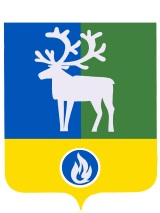 Белоярский район Ханты-Мансийский автономный округ – ЮграАДМИНИСТРАЦИЯ БЕЛОЯРСКОГО РАЙОНАКОМИТЕТ ПО ФИНАНСАМИ НАЛОГОВОЙ ПОЛИТИКЕГлаве сельского поселения СорумМ.М. МаковейЦентральная ул., д. 9, г.Белоярский, Ханты-Мансийский автономный округ – Югра, Тюменская область, 628161Тел. 2-22-18, факс 2-30-21 Е-mail: komfin@admbel.ruОКПО 05228831, ОГРН 1028601521541ИНН/КПП 8611003426/861101001Главе сельского поселения СорумМ.М. Маковейот ______________2016 года №______на № _______ от ____________________Главе сельского поселения СорумМ.М. Маковей